ОПИС ДИСЦИПЛІНИСТРУКТУРА КУРСУПОЛІТИКА  КУРСУШкала оцінювання: національна та ECTSОрієнтовний розподіл балів, що присвоюються студентам *Максимально можлива кількість балів Уманський національний університет садівництва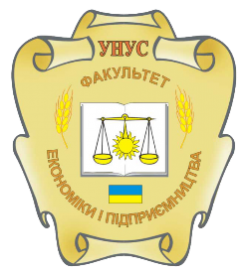 Факультет економіки і підприємництваСИЛАБУС НАВЧАЛЬНОЇ ДИСЦИПЛІНИ«Гроші та кредит»Лектор курсуСергій КолотухаПрофайл лектораhttps://finance.udau.edu.ua/ua/pro-kafedru/vikladachi-ta-spivrobitniki/kolotuha-sergij-mikolajovich.htmlКонтактна інформація лектора  (е-mail)sergejkolotuha@gmail.comСторінка курсу в MOODLEhttps://moodle.udau.edu.ua/login/change_password.phpМета курсупідготовка фахівців з економічного профілю, які б володіли теоретичними основами державної монетарної політики держави, опанування ними принципів функціонування грошей в ринковій економіці та принципів кредитування, а також володіли методами аналізу й оцінки грошової та кредитної політики в Україні.Завдання курсу- Розуміння та здатність до критичного осмислення концептуальних основ функціонування грошей в ринковій економіці та принципів кредитування, а також володіння методами аналізу й оцінки грошової та кредитної політики в- Здатність опановувати, усвідомлювати та аналізувати інформацію щодо сучасного стану і тенденцій розвитку фінансових систем (державні фінанси, у т.ч. бюджетна та податкова системи, фінанси домогосподарств, фінансові ринки, банківська система та страхування).- Вміння використовувати теоретичний та методичний інструментарій фінансової, економічної, математичної, статистичної, правової та інших наук для виявлення критеріїв грошового обігу функціонування грошей в ринковій економіці та принципів кредитування, а також володіння методами аналізу й оцінки грошової та кредитної політики в Україні.- Здатність використовувати механізми функціонування грошей в ринковій економіці та принципів кредитування, а також володіння методами аналізу й оцінки грошової та кредитної політики в Україні.Компетентності - Здатність застосовувати отримані знання в практичних ситуаціях.- Здатність виявляти ініціативу та підприємливість.Програмні результати навчанняВикористовувати базові знання з підприємництва, торгівлі і біржової діяльності й уміння критичного мислення, аналізу та синтезу в професійних цілях. Застосовувати набуті знання для виявлення, постановки та вирішення завдань за різних практичних ситуацій в підприємницькій, торговельній та біржовій діяльності. Демонструвати базові й структуровані знання у сфері підприємництва, торгівлі та біржової діяльності для подальшого використання на практиці.ТемаГодини  (лекції /практичні (семінарські, лабораторні))Зміст тем курсуЗавданняОціню-вання(балів)Змістовий модуль 1Змістовий модуль 1Змістовий модуль 1Змістовий модуль 1Змістовий модуль 1Змістовий модуль 1Тема 1 СУТНІСТЬ ТА ФУНКЦІЇ ГРОШЕЙ2/2Походження грошей. Раціоналістична та еволюційна концепції походження грошей. Поява грошей як об’єктивний наслідок розвитку товарного виробництва та обміну. Ринок держави у створенні грошей.Суть грошей. Гроші як загальний еквівалент і абсолютно ліквідний актив. Портальний підхід до визначення суті грошей. Гроші як форма прояву суспільних відносин. Специфіка прояву суті грошей у різних економічних системах. Гроші як особливий товар, мінова й споживча вартість грошей як товару. Гроші як гроші й гроші як капітал. Зв’язок грошей з іншими економічними категоріями.Форми грошей та їх еволюція. Натурально - речові форми грошей, причини та механізми їх еволюції від звичайних товарів першої необхідності до благородних металів. Демонетизація золота, ідеальні форми грошей та їх кредитна природа. Еволюція кредитних грошей від урядових (казначейських) зобов’язань до зобов’язань центрального банку. Різновиди сучасних кредитних грошей. Електронні гроші.Вартість грошей. Специфічний характер вартості грошей. Купівельна спроможність як вираз вартості грошей при різних їх формах. Вартість грошей і час. Вплив зміни вартості грошей на економічні процеси. Ціна грошей як капіталу: альтернативна вартість, зберігання грошей та процент.Функції грошей. Поняття функції та її еволюція. Функція міри вартості, її суть, сфера використання. Масштаб цін. Ідеальний характер міри вартості. Ціна як грошовий вираз вартості товарів.Функція засобу обігу, її суть, сфера використання; реальність і кількісна визначеність грошей у цій функції. Функція засобу платежу, її суть, відмінність від функції засобу обігу, сфера використання, еволюція.Функція засобу нагромадження, її суть, сфера використання. Вплив часу на функцію засобу нагромадження. Світові гроші. Еволюція золота як світових грошей. Передумови використання світових грошей як національних та колективних валют. Взаємозв’язок функцій грошей. Вплив на функції грошей зміни їх вартості.Роль грошей у системі суспільного відтворення. Якісний і кількісний аспекти впливу грошей на економічні й соціальні процеси. Опрацювання лекційного матеріалу, здійснення аналізу наукових підходів щодо сутності та ролі грошей. Повідомлення та реферати.4Тема 2ГРОШОВИЙ ОБОРОТ І ГРОШОВІпотоки4/2Поняття грошового обороту як процесу руху грошей. Грошові платежі як елементарні складові грошового обороту. Сукупний грошовий оборот і оборот грошей у межах індивідуального капіталу. Основні суб’єкти грошового обороту: фірми, сімейні господарства, державні структури, фінансові посередники. Основні ринки, що взаємопов’язуються грошовим оборотом. Національний дохід і національний продукт як визначальні параметри грошового обороту.Економічна основа та загальна схема сукупного грошового обороту. Структура сукупного грошового обороту. Грошовий обіг. Фіскально - бюджетний оборот. Кредитний оборот. Фінансовий оборот.Основні сфери грошового обороту. Безготівковий грошовий оборот. Готівковий грошовий оборот. Співвідношення між безготівковим і готівковим грошовим оборотом та подальша його тенденція. Канали надходження грошей та їх вилучення з грошового обороту.Грошові потоки та критерії їх класифікації. Модель сукупного грошового обороту. Характеристика основних видів грошових потоків. Взаємозв’язок між окремими видами грошових потоків. Структура грошових потоків. Грошові потоки припливу та грошові потоки відпливу. Механізм балансування грошових потоків.Грошова маса та основні форми її існування. Агрегатний метод класифікації функціональних форм грошей. Характеристика грошових агрегатів. Грошова база. Особливості побудови показників грошової маси в Україні.Закони грошового обігу. Швидкість обігу грошей та фактори, що її визначають. Порядок розрахунку швидкості обігу грошей..Опрацювання лекційного матеріалу, здійснення аналізу наукових підходів щодо сутності та організації грошового обороту грошей. Розв’язок задач,повідомлення та реферати.4Тема 3 ГРОШОВИЙ РИНОК2/2Гроші як об’єкт купівлі - продажу. Суть грошового ринку. Особливості прояву на грошовому ринку основних ринкових ознак - попиту, пропозиції, ціни.Інституційна модель грошового ринку. Канали прямого і опосередкованого фінансування.Економічна структура грошового ринку. Ринок грошей (монетарний ринок). Ринок капіталів. Суб’єкти грошового ринку. Банки і небанківські фінансово - кредитні структури - суб’єкти грошового ринку.Попит на гроші. Теоретичні моделі попиту на гроші. Основні мотиви (джерела) сукупного попиту на гроші: попит на гроші для трансакцій і попит на гроші як на активи. Чинники, що визначають параметри попиту на гроші. Номінальний та реальний попит на гроші.Пропозиція грошей. Загальні теоретичні положення пропозиції грошей. Механізм формування пропозиції грошей. Грошова база. Банківські резерви. Грошовий мультиплікатор. Роль кредитної системи у формуванні пропозиції грошей. Банкнота та депозитна емісія.Графічна модель грошового ринку. Рівновага на грошовому ринку та процент. Фактори, що визначають рівновагу грошового ринку. Рівноважна процентна ставка.Опрацювання лекційного матеріалу, здійснення аналізу наукових підходів щодо сутності та організації грошового ринку. Розв’язок задач,повідомлення та реферати.4Тема 4ГРОШОВІ СИСТЕМИ4/2Поняття грошової системи. Основні принципи організації та моделі побудов грошових систем. Призначення та місце грошової системи в економічній системі країни.Вплив національних та історичних традицій на зміст елементів грошової системи.Елементи грошової системи та їх характеристика. Національно - державна обумовленість і призначення грошової системи.Склад грошової системи. Система безготівкових розрахунків. Система готівкового обігу. Валютна система.Основні типи грошових систем, їх еволюція. Саморегульовані грошові системи та їх історичні форми. Біметалізм (система паралельних валют, система подвійної валюти, система «кульгаючої» валюти). Монометалізм (золотомонетний стандарт, золотозлитковий стандарт, золото девізний стандарт). Регульовані грошові системи. Система паперово - грошового обігу. Система природного (кредитного) обігу. Неринкові та ринкові грошові системи. Відкриті й закриті грошові системи.Державне регулювання грошової сфери як головне призначення грошової системи. створення грошової системи УкраїниОпрацювання лекційного матеріалу, здійснення аналізу наукових підходів щодо сутності та організації грошових систем. Розв’язок задач,повідомлення та реферати.4Тема 5 ІНФЛЯЦІЯ ТА ГРОШОВІ РЕФОРМИ2/2Суть інфляції. Вплив інфляції на виробництво, зайнятість і життєвий рівень. Теоретичні концепції інфляції: теорія «інфляції попиту», теорія«інфляції пропозиції», монетаристська теорія, теорія інфляції як багатофакторного процесу. Інфляція та дефляція.Основні форми інфляції: повзуча, галопуюча, гіперінфляція, відкрита та закрита інфляція. Класичні, монетарні та загальноекономічні чинники інфляції. Інфляція попиту. Фіскальна інфляція. Інфляція витрат. Імпортна інфляція.Основні показники вимірювання інфляції. Методи регулювання інфляції. Дефляційна політика (регулювання попиту). Політика доходів. Соціально - економічні наслідки інфляції. Інфляція в системі державного регулювання грошової сфери.Особливості інфляційного процесу в Україні. Грошові реформи: поняття та цілі. Стабілізація грошей як основна ціль реформи. Грошові реформи як радикальні заходи негативних соціально - економічних наслідків інфляції. Класифікація грошових реформ. Становлення нової грошової системи. Часткова зміна грошової системи. Проведення спеціальних стабілізаційних заходів. Основні методи стабілізації валют: дефляція, деномінація, нуліфікація, девальвація, ревальвація.Основні моделі грошових реформ. Опрацювання лекційного матеріалу, здійснення аналізу наукових підходів щодо сутності інфляції та організації проведення грошових реформ. Розв’язок задач,повідомлення та реферати.4Тема6ВАЛЮТНІ ВІДНОСИНИ ТА ВАЛЮТНІСИСТЕМИ2/2Суть і види валютних відносин. Поняття валюти. Призначення та сфера використання валюти. Види валюти: національна, іноземна, колективна.Валютний ринок: суть та основи функціонування. Валютні операції. Види валютних операцій. Біржова та позабіржова торгівля валютою. Валютні ризики і методи валютного страхування. Об’єкти та суб’єкти валютного ринку. Роль банків на валютному ринку. Фактори, що впливають на кон’юнктуру валютного ринку.Котирування валют. Валютний курс, його функції. Суть, основи формування та види валютного курсу. Поняття, значення і механізм забезпечення конвертованості валюти. Порядок визначення валютних курсів.Валютне регулювання: суть і необхідність. Механізм регулювання валютного курсу:	девальвація, ревальвація, валютна інтервенція.Регламентація статусу валюти та порядок здійснення операцій з нею (правила купівлі - продажу, возу - вивозу, використання валютної виручки, здійснення валютних платежів, нагромадження золотовалютних запасів тощо). Платіжний баланс у механізмі валютного регулювання. Золотовалютні запаси в системі валютного регулювання. Режим валютного курсу в Україні.Валютні системи: поняття, структура, призначення..Опрацювання лекційного матеріалу, здійснення аналізу наукових підходів щодо сутності та ролі валютних систем. Розв’язок задач,повідомлення та реферати.4Тема 7 Кількісна теорія грошей і сучасний монетаризм2/2Класична кількісна теорія грошей, її основні постулати. Економічні причини появи кількісного підходу до вивчення ролі грошей. Еволюція постулатів кількісної теорії.Номіналістичне трактування суті грошей послідовниками кількісної теорії. Відмінності у поглядах на гроші послідовників кількісної теорії грошей і трудової теорії вартості.Неокласичний варіант розвитку кількісної теорії грошей. Трансакційний варіант Фішера. «Кембриджська версія» кількісної теорії. Вклад Д. Кейнса в розвиток кількісної теорії грошей. Зміна акцентів в оцінці ролі держави в економічному регулюванні механізмів впливу на економіку. «Передаточний механізм» у трактовці Кейнса. Неминучість інфляційних наслідків реалізації кейнсіанських концепцій. Сучасний монетаризм як альтернативний напрям кількісної теорії..Опрацювання лекційного матеріалу, здійснення аналізу наукових підходів щодо сутності кількісної теорії грошей та сучасного монетаризму. Повідомлення та реферати.4Модульний контрольПроходження тестування в системі електронного забезпечення навчання в Moodle10Змістовий модуль 2Тема 8КРЕДИТ У РИНКОВІЙ ЕКОНОМІЦІ4/4Загальні передумови формування кредитних відносин. Еволюція кредитних відносин. Методи перерозподілу коштів у процесі відтворення. Теорії кредиту. Основні положення капіталотворчої теорії кредиту.Необхідність та суть кредиту. Кредит як форма руху вартості на зворотній основі.Кредит як форма суспільних відносин. Основні функції кредиту. Суб’єкти та об’єкти кредитних відносин.Ознаки кредиту в ринковій економіці. Позичковий капітал та кредит. Позичковий капітал як форма грошового капіталу. Основні ознаки позичкового капіталу. Ринок позичкових капіталів.Форми та види кредиту. Критерії класифікації кредиту. Форми кредиту, недоліки кожної з форм. Види кредиту. Характеристика окремих* видів : <кредиту:комерційного, споживчого, державного..Банківський кредит. Класифікація банківських кредитів. Принципи та методи банківського кредитування. Механізм банківського кредитування. Форми забезпечення та страхування банківських кредитів. Характеристика окремих видів банківського кредиту.Економічні межі кредитуОпрацювання лекційного матеріалу, здійснення аналізу наукових підходів щодо сутності та ролі кредиту. Розв’язок задач,повідомлення та реферати.4Тема9КРЕДИТНІ СИСТЕМИ4/2Поняття кредитної системи. Об’єктивні економічні умови формування кредитної системи. Основні етапи розвитку кредитної системи. Принципи побудови кредитної системи. Роль та місце кредитної системи в сучасному економічному просторі.Основні типи кредитних систем. Структура кредитної системи. Загальна характеристика основних структурних елементів кредитної системи.Банківська система. Функції банківської системи. Основи організації банківської системи (принципи побудови, цілі, механізм функціонування). Емісійні банки.Парабанківська система. систем окремих країн. Кредитна система ЄС. Становлення й розвиток кредитної системи України.Опрацювання лекційного матеріалу, здійснення аналізу наукових підходів щодо сутності та формування кредитних систем. Розв’язок задач5Тема 10 ЦЕНТРАЛЬНИЙ БАНК ТА ЙОГО РОЛЬ ВЕКОНОМІЦІ2/4Центральний банк - орган державного грошово - кредитного регулювання економіки.Історичні аспекти організації центральних банків. Сучасні організаційно - правові форми центральних банків. Незалежність центральних банків. Особливості взаємовідносин центральних банків з виконавчою владою. Особливості функціонування СЦБ.Функції центрального банку. Емісія готівки та організація грошового обігу. Функція банку банків. Функція банку уряду. Реалізація грошово - кредитної політики.Грошово - кредитна політика центрального банку: суть, стратегічні цілі, проміжні й тактичні завдання, інструменти грошово - кредитного регулювання. Основні типи грошово - кредитної політики: рестрикцій на та експансіоністська. Загальні методи реалізації грошово - кредитної політики. Політика облікової ставки. Операції на відкритому ринку. Політика обов’язкових резервів. Політика рефінансування. Селективні способи реалізації грошово - кредитної політики. Фіскально - бюджетна та грошово - кредитна політика в системі державного регулювання ринкової економіки. «Сеньйораж» і монетизація бюджетного дефіциту.Національний банк України: його завдання, функції та історія розвитку. Опрацювання лекційного матеріалу, здійснення аналізу наукових підходів щодо сутності,  функцій та ролі центральних банків. Повідомлення та реферати.5Тема 11 КОМЕРЦІЙНІ БАНКИ ЯК ОСНОВНАЛАНКА КРЕДТНОЇ СИСТЕМИ2/2Суть і призначення комерційних банків у сучасному економічному просторі. Класифікація комерційних банків.Організаційна та функціональна структура комерційного банку. Збори акціонерів (учасників) банку. Рада банку. Правління банку. Ревізійна комісія банку. Структурні підрозділи банку. Основні показники діяльності комерційних банків.Загальна характеристика банківських операцій.Пасивні банківські операції. Банківські ресурси та їхня структура. Власний капітал банку та його основні функції. Статутний капітал. Резервний капітал. Нерозподілений прибуток.Залучені кошти. Депозити та їх основні види. Депозити до запитання. Строкові депозити. Ощадні депозити. Недепозитні джерела залучення коштів.Активні операції комерційних банків. Основні види активів. Кредитні операції, їх сутність і призначення. Інвестиційні операції та їх види. Інвестиційний портфель та інвестиційна політика комерційного банку.Опрацювання лекційного матеріалу, здійснення аналізу наукових підходів щодо сутності,  функцій та ролі комерційних банків. Повідомлення та реферати.5Тема 12 СПЕЦІАЛІЗОВАНІ КРЕДИТНО -ФІНАНСОВІ УСТАНОВИ2/2Суть, функції та основні види спеціалізованих кредитно - фінансових установ.Об’єктивні передумови становлення й розвитку кредитно - фінансових інститутів. Основні напрями діяльності сучасних спеціалізованих кредитно - фінансових установ.Страхові компанії: їх функціональна суть та форми організації. Об’єкти страхових компаній та особливості їх страхування. Основні операції страхових компаній. Страхові премії.Пенсійні фонди. Організаційно - правові форми пенсійних фондів. Особливості функціонування пенсійних фондів. Операції пенсійних фондів.Опрацювання лекційного матеріалу, здійснення аналізу наукових підходів щодо сутності, функцій та ролі парабанківських закладів..5Модульний контрольПроходження тестування в системі електронного забезпечення навчання в Moodle8Всього за 1 семестр32/2870Екзамен30Всього за курс100Політика оцінюванняВ основу рейтингового оцінювання знань закладена 100-бальна шкала оцінювання (максимально можлива сума балів, яку може набрати здобувач за всіма видами контролю знань з дисципліни з урахуванням поточної успішності, самостійної роботи, науково-дослідної роботи, модульного контролю, підсумкового контролю тощо). Встановлюється, що при вивченні дисципліни до моменту підсумкового контролю (заліку) здобувач може набрати максимально 100 балів. Політика щодо академічної доброчесностіПід час підготовки рефератів (есе) та самостійної роботи студента, проведення контрольних заходів здобувачі повинні дотримуватися правил академічної доброчесності, які визначено Кодексом доброчесності Уманського НУС. Очікується, що роботи студентів будуть їх оригінальними дослідженнями чи міркуваннями. Жодні форми порушення академічної доброчесності не толеруються. Виявлення ознак академічної недоброчесності в письмовій роботі здобувача є підставою для її незарахування викладачем, незалежно від масштабів плагіатуПолітика щодо відвідуванняВідвідування занять є обов’язковим. За об’єктивних причин (наприклад, хвороба, міжнародне стажування) навчання може відбуватись індивідуально (за погодженням із деканом факультету)Сума балів за всі види навчальної діяльностіОцінка ECTSОцінка за національною шкалоюОцінка за національною шкалоюСума балів за всі види навчальної діяльностіОцінка ECTSдля екзамену, курсового проекту (роботи), практикидля заліку90 – 100Авідмінно  зараховано82-89Вдобре зараховано74-81Сдобре зараховано64-73Dзадовільно зараховано60-63Е задовільно зараховано35-59FXнезадовільно з можливістю повторного складанняне зараховано з можливістю повторного складання0-34Fнезадовільно з обов’язковим повторним вивченням дисциплінине зараховано з обов’язковим повторним вивченням дисципліниВид контролюМодульЗмістовний модульНавчальні заняттяВиконанняіндивідуальнихзавданьСумаПоточний контроль1.1.2213Поточний контроль1.1.3213Поточний контроль1.1.4213Поточний контроль1.1.5213Поточний контроль1.1.6213Поточний контроль1.1.7213Поточний контрольМодульний (змістовно-модульний контроль)Модульний (змістовно-модульний контроль)Модульний (змістовно-модульний контроль)Модульний (змістовно-модульний контроль)14Поточний контрольВсього за модуль 1Всього за модуль 1Всього за модуль 1Всього за модуль 135Поточний контроль2.2.1224Поточний контроль2.2.2224Поточний контроль2.2.3224Поточний контроль2.2.4224Поточний контроль2.2.5224Поточний контрольМодульний (змістовно-модульний контроль)Модульний (змістовно-модульний контроль)Модульний (змістовно-модульний контроль)Модульний (змістовно-модульний контроль)10Поточний контрольВсього за модуль 2Всього за модуль 2Всього за модуль 2Всього за модуль 235Всього за поточний контроль*Всього за поточний контроль*Всього за поточний контроль*Всього за поточний контроль*Всього за поточний контроль*70Підсумковий контроль (екзамен)Підсумковий контроль (екзамен)Підсумковий контроль (екзамен)Підсумковий контроль (екзамен)Підсумковий контроль (екзамен)30РазомРазомРазомРазомРазом100